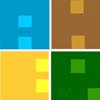 T.C.
ALANYA HAMDULLAH EMİN PAŞA ÜNİVERSİTESİ GENEL SEKRETERLİK MAKAMINA…………………………….. birimine …………………………………olarak başvuruda bulunmak istiyorum. Gerekli evrak ekte sunulmuştur. Sunduğum evrakın aslına uygun olduğunu aksi halde doğacak zarardan sorumlu olduğumu kabul ve beyan ederim. Ad / Soyad : İmza : Tarih : 